Итоговый протоколинтерактивного конкурса, посвященного дням воинской славы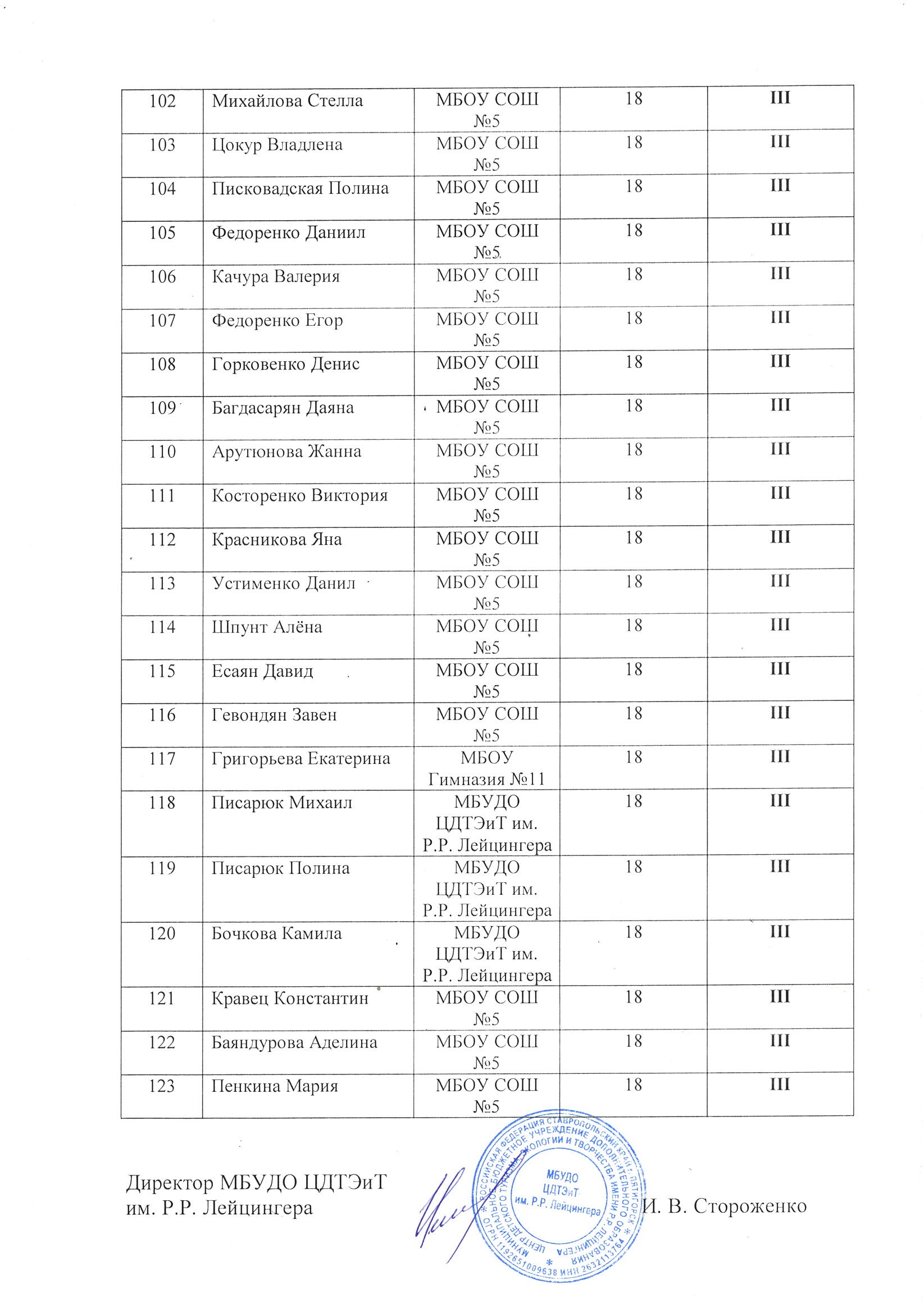 № п/пФ. И.Школа Баллы Место 1Айвозянц ЕленаМБОУ Гимназия №420I2Шевченко АлександраМБОУ СОШ №620I3Мищирякова СофияМБОУ СОШ №620I4Колбина АлисаМБОУ Гимназия №420I5Щусов ЯрославМБОУ СОШ №520I6Шевченко МиланаМБОУ СОШ №220I7Щусова АангелинаМБОУ СОШ №520I8Коваленко Гордей МБОУ НОШ №1720I9Воронкова АнастасияМБОУ Гимназия №420I10Шпилькова МаринаМБОУ СОШ №520I11Школьная Алиса20I12Соловьева ЕваМБОУ СОШ №720I13Петросян БогданМБОУ СОШ №2520I14Илизарова ТуринаМБОУ СОШ №3020I15Мухаметдинова КристинаМБОУ СОШ №520I16Айрапетова НадеждаМБОУ СОШ №520I17Гайворонская ЕкатеринаМБОУ СОШ №620I18Горяева АнастасияМБОУ СОШ №3020I19Даурова СофияМБОУ НОШ №1720I20Хартюнова ЯрославаМБОУ НОШ №1720I21Говоруха ЕлизаветаМБОУ НОШ №1720I22Кузнецова АллаМБОУ Гимназия №420I23Коломасова АринаМБОУ СОШ №520I24Стреженова ДарьяМБОУ НОШ №1720I25Куликова АнастасияМБОУ НОШ №1720I26Киянова АннаМБОУ СОШ №620I27Коваленко ЛукаМБОУ СОШ №520I27Маркарова АленаМБОУ СОШ №520I29Базилевская СофияМБОУ СОШ №520I30Фисенко ВикторияМБОУ СОШ №520I31Чалая ДаниэлаМБОУ СОШ №520I32Евтушенко АринаМБОУ СОШ №520I33Шишкин КонстантинМБОУ Гимназия №420I34Солдатов ВладимирМБОУ СОШ №619II35Петренко МеланьяМБОУ Гимназия №419II36Скороходова АлександраМБОУ СОШ №2919II37Миньков СтепанМБОУ СОШ №3019II38Джагарян тигранМБОУ Гимназия №419II39Клишин АртёмМБОУ СОШ №3019II40Мусаелян ДианаМБОУ СОШ №3019II41Кочнева АннаМБОУ СОШ №2519II42Ковин ВикторМБОУ Гимназия №419II43Степин МиланМБОУ НОШ №1719II44Рюмшин МаксимМБОУ СОШ №619II45Чербижева МелиссаМБОУ СОШ №719II46Сапрыкина ЯнаМБОУ СОШ №3019II47Давыдов ДенисМБОУ СОШ №3019II48Черник ИгорьМБОУ СОШ №619II49Хачатурова ЭмилияМБОУ Гимназия №419II50Гаврилов ДавидМБОУ СОШ №619II51Фисенко ПолинаМБОУ СОШ №619II52Сарбашев ДамирМБОУ НОШ №1719II53Баранукова МиланаМБОУ НОШ №1719II54Агова МиланаМБОУ СОШ №1619II55Шмалько КсенияМБОУ СОШ №519II56Плотникова Юлия МБОУ СОШ №2519II57Акопян АрминеМБОУ Гимназия №419II58Хабабаева ВагиятМБОУ СОШ №519II59Коржова МарияМБОУ СОШ №2819II60Мельников НикитаМБОУ НОШ №1719II61Воропаев МаксимМБОУ СОШ №1619II62Колбасова ДарьяМБОУ СОШ №1619II63Аламова АлинаМБОУ СОШ №1619II64Ратушенко ВероникаМБОУ СОШ №1619II65Мелкумян ЭлинаМБОУ СОШ №1619II66Романенко ЕгорМБОУ СОШ №819II67Денисова ВалерияМБОУ СОШ №2219II68Денисов НикитаМБОУ СОШ №2219II69Колесников ДаниилМБОУ НОШ №1719II70Коляко ВалерияМБОУ НОШ №1719II71Демченко ЕваМБОУ НОШ №1719II72Рупина РадмираМБУДО ЦДТЭиТ им. Р.Р. Лейцингера19II73Тесля ИльяМБОУ СОШ №519II74Кардаш АртемМБОУ СОШ №519II75Зобина ЕкатеринаМБОУ СОШ №519II76Кардаш ЯнаМБОУ СОШ №519II77Порохова ВикторияМБУДО ЦДТЭиТ им. Р.Р. Лейцингера19II78Рыбин ИльяМБОУ СОШ №519II79Рафаилова СимаМБОУ Гимназия №419II80Моисеев Матвей19II81Гололобова ВикторияГБПОУ ЛРМК19II82Погорелов ВладиславМБУДО ЦДТЭиТ им. Р.Р. Лейцингера19II83Завьялов ВладиславМБОУ СОШ №519II84Мулляр Любовь19II85Ковалёва МарияМБОУ Гимназия №418III86Ву Хай ЙенМБОУ СОШ №718III87Гульянц Анеа18III88Пономарева МарияМБОУ Гимназия №1118III89Ударенко ТатьянаМБОУ СОШ №1618III90Цаканян АртёмМБОУ СОШ №518III91Шарейко ПолинаМБОУ Гимназия №418III92Ромашин АлексейМБОУ СОШ №918III93Богомаз АлисаМБОУ НОШ №1718III94Зязина НадеждаМБОУ СОШ №518III9Прасолова СофияМБОУ СОШ №618III96Зубаровская АлинаМБОУ СОШ №3018III97Башуров АртёмМБОУ СОШ №618III98Квелашвили ЕкатеринаМБОУ Гимназия №418III99Гаврилова АлисаМБОУ СОШ №518III100Арабачян МиленаМБОУ СОШ №2518III101Пущин АлександрМБОУ Гимназия №418III